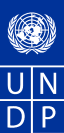 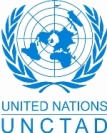 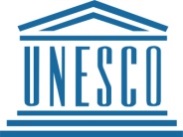 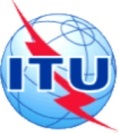 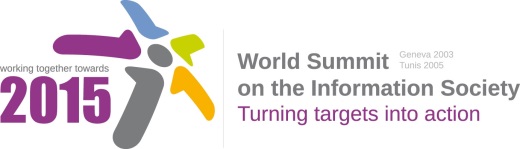 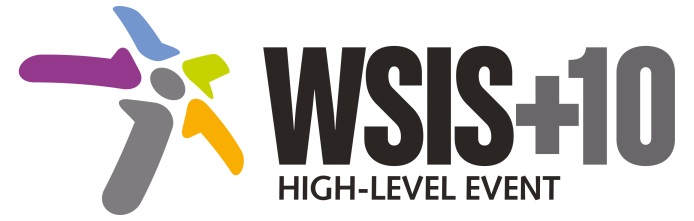 Draft WSIS+10 Vision for WSIS Beyond 2015C7: ICT Applications E-Employment 1.	VisionE-Employment plays a central role for the development of inclusive Information and Knowledge Society (ies). Since 2003, new employment prospects have arisen using the opportunities offered by the gamut of ICTs. ICTs provide a platform for innovative employment opportunities, particularly for the youth, women, persons with disabilities and indigenous peoples. 2.	Pillars  E-employment portals providing the ability/ information to connect employers with potential candidates. There is a need for working towards establishing online recruitment services for public and private organizations.Promote teleworking programs for working from a distance and developing regulation and standards of teleworking to legitimate labor conditions in terms of social benefits, job stability, training and working satisfactory conditions, among others.Encourage new ICT occupations (ICT jobs),  and create cyber workers’ protection rules.Strengthen collaborative work  by using intranet and extranet.Conduct research on the impact of ICTs and the internet on employment opportunities, including jobs which are being lost as well as jobs which are being created through information technology, and the implication of worker rights and protections from having more and more people in casual jobs enabled by the internet.Need for training people in ICT related technologies to enhance their employment credentials and to provide extra capacity in developing ICT enabled economies in the future.3.	TargetsWill be available soon